                                                                                   Priloga  6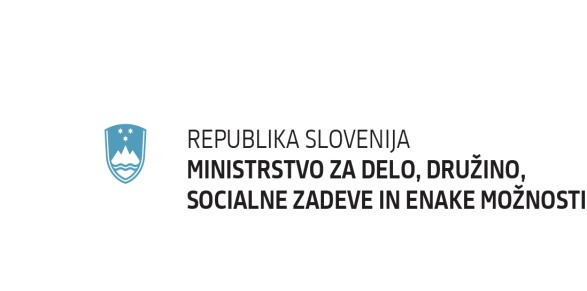 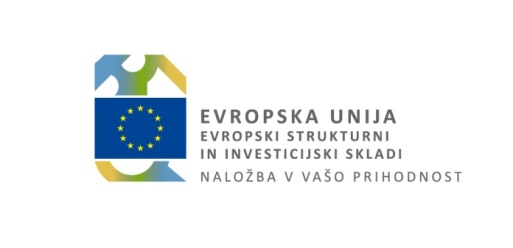 LETNI NAČRT AKTIVNOSTI INFORMIRANJA IN KOMUNICIRANJA*Upravičenec vsaj 3 dni vnaprej obvešča PO (skrbnika pogodbe) o večjih komunikacijskih dogodkih (npr. otvoritve operacij, novinarske konference, morebitni dnevi odprtih vrat, idr.)._______________________________________________________Upravičenec:Operacija:Šifra IS OU:Pogodba o sofinanciranju št:Leto izvajanja aktivnosti:Zaporedna št.Vrsta načrtovane aktivnostiPredvidendatum/obdobje izvajanja aktivnostiPredviden kraj aktivnosti/distribucije materiala ipd. (lastni prostori/najem)Kratka vsebinska obrazložitev (zakaj je aktivnost potrebna)Predvideno št. udeležencev/izvodov/objav ipd.Ciljna javnost (širša/strokovna javnost/ uporabniki ipd.)Predviden učinek aktivnosti na izvajanje operacijeDatum:Ime in priimek ter podpis odgovorne osebe upravičenca: Datum:Ime in priimek ter podpis odgovorne osebe upravičenca: Datum:Ime in priimek ter podpis odgovorne osebe upravičenca: 